Ways that ALL supports the work of all Language teachers.ALL websites - Resources:https://www.all-languages.org.uk/primary-2/primary-resources/https://www.all-languages.org.uk/secondary/secondary-resources/Guidance:https://www.all-languages.org.uk/primary-2/guidance/https://www.all-languages.org.uk/secondary/guidance-secondary/for Headteachers , Co-ordinators, Classroom TeachersInterested in CLIL?http://www.flameplus.net/about.htmlDocumentation: KS2 Coordinator’s Handbookhttps://allconnectblog.files.wordpress.com/2016/01/all-connect-ks2-languages-coordinator-handbook1.pdfKS2/3 Transition Toolkithttps://allconnectblog.files.wordpress.com/2016/01/all-connect-transition-toolkit.pdfMessages for Headteachers (by our own Clare Seccombe!)https://www.all-languages.org.uk/features/convincing-headteacher-primary-languages-important/Language Futures - https://www.all-languages.org.uk/project/language-futures/Especially if your school is interested in an extra-curricular diverse provision.Follow up by email to steven.fawkes@gmail.com / @StevenFawkesFree CPD resources from ALL, open to all, to be found here:https://allconnectblog.wordpress.com/The ALL Connect training resources now exist in 2 versions: Classic - for use by a trainer, and Self-access. ALL wikis, containing suggestions, resources, advice and lots of links – open to all. Links from https://allconnectblog.wordpress.com/e.g. http://ALL-Literature.wikidot.comALL London has an archive of CPD webinars: http://www.all-london.org.uk/webinars.htm(Primary and Secondary).More for Primary: British Council Starter Pack – copies can be downloaded from https://schoolsonline.britishcouncil.org/classroom-resources/list/primary-languages-starter-packPrimary video clips for classroomYoutube video clips for Primary French – introduced by Emilie :https://www.youtube.com/playlist?list=PLXMCXZunVHHcKgnq0Hy7xuvSH3EWYpMJAAnd these recommended for more general viewing:https://schoolsonline.britishcouncil.org/classroom-resources/what-makes-me-happyLanguage World Conference 2018: http://www.language-world.co.uk/The place to be!Some presentations from previous ALL Language World Conferences are stored on the website in the Members’ Area (Primary and Secondary).Primary FrenchThe free resources for training teachers to deliver Primary French are on the website: http://www.culturetheque.com/EXPLOITATION/GBR/primary-french.aspxLook out for the CLIL resources and the ICT resources.Primary Spanishhttps://www.mecd.gob.es/reinounido/publicaciones-materiales/material-didactico.html#material-reino-unido1Primary German	https://www.goethe.de/ins/gb/en/spr/unt/kum/dfk/dff.htmlWatch out for when THE LANGUAGE MAGICIAN is free for use - in 2018The trailer is here: https://youtu.be/EpX9B8TLRR8And the Demo is here: http://demo.thelanguagemagician.net/Project partners are keen to gauge how much interest there may be once the game is online, so please subscribe to the newsletter with no obligation here:https://www.thelanguagemagician.net/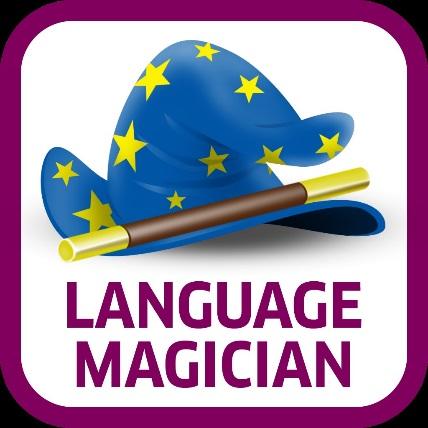 Then you will get the announcement when the game goes public.  And for all:Competitions / Raising the profile / Motivation…For learnersALL corporate partners – see your ALLnet (weekly email sent to ALL members)ALL Local – e.g. European Day of Languages Competition, ALL East Anglia Have Your Say.ALL Language Zones – e.g. Japanese Speech Competition.Routes into Languages legacy competitions: Spelling Bee, Bake-Off, Strictly Speaking.http://www.all-languages.org.uk/calendar_events/challenges-and-competitions/http://www.all-languages.org.uk/resources/why-study-languages/http://www.all-languages.org.uk/resources/why-study-languages/making-the-case-resources/For teachersALL Language teacher of the year.http://www.all-languages.org.uk/about/awards/teacher-awards/ALL Local https://www.all-languages.org.uk/about/community/Get involved with a Branch, Network or Primary Hub.Watch out for : NLS (pilot) 20187th. July 2018 at Sheffield Hallam University, walking distance from the railway station.This will again be an ALL member event at low cost, for teachers in Secondary and Primary, planned jointly by ALLNE and ALL Yorkshire.KS2 GrammarKS3 GrammarKS2 SpeakingKS3 Spontaneous SpeakingKS2 WritingKS3 Extended WritingKS2 ProgressionKS3 LiteratureKS2 Coordinator's HandbookKS3 TranslationKS2-3 TransitionKS2-3 Transition Toolkit